Ihr seid herzlich eingeladen zum 2. Reiterflohmarkt des RC HelleDer Reiterflohmarkt findet am Sonntag, den 26.November von 10.00 Uhr bis 14 Uhr statt (Aufbau ab 9 Uhr).Der Flohmarkt wird in der kleinen Reithalle durchgeführt und findet daher bei jeder Witterung statt.Zugelassen sind nur private Verkäufer - keine gewerblichen Verkäufer!Zur besseren Planung bitten wir um eine vorherige Anmeldung bis zum 06.November unter info@rc-helle.de. Es wird eine Standgebühr von 10,- bis zu 4 Meter Stand berechnet, die vor Ort fällig sind. Gestellt wird ein entsprechend gekennzeichneter Ausstellungsplatz. Tische, Stühle, Decken etc. sind selber mitzubringen.Ihr könnt Euch gerne zusammentun und gemeinsame Stände machen, um auf 4 Meter zu kommen. Bitte gebt das dann bei der Anmeldung mit an.Es wird eine kleine Cafeteria geben.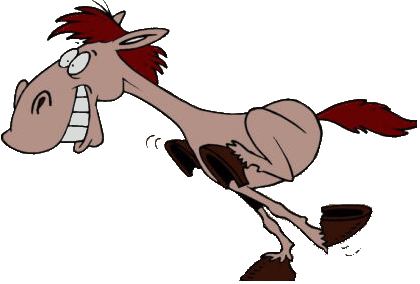 Wir freuen uns auf viele Besucher und Aussteller